受講料無料　消費税軽減税率対策セミナー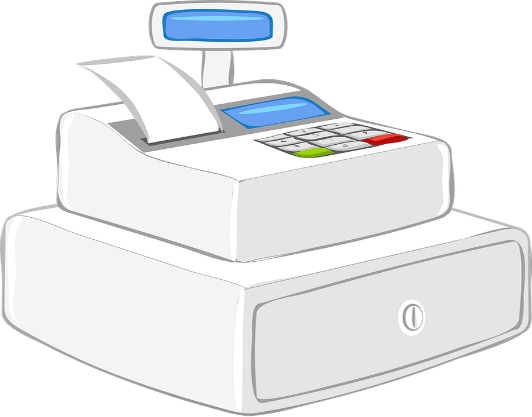 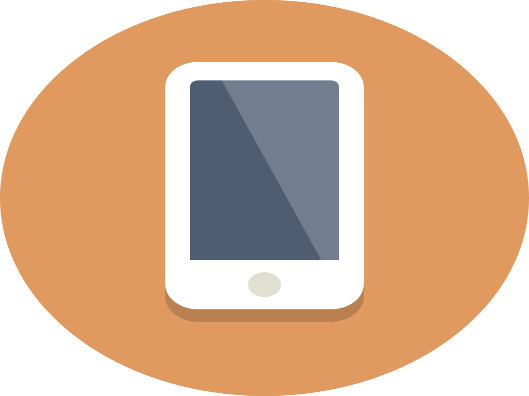 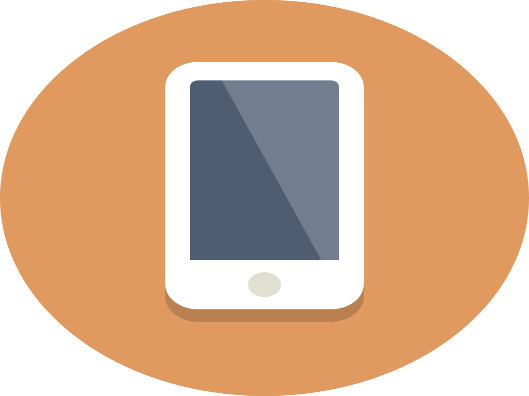 軽減税率制度対策待った無し！！！補助金を活用しませんか？？？●ＩＴ導入補助金 ：上限額４５０万円、下限額４０万円、補助率１/２昨年よりも上限額４００万円アップ！　　　　　　　 　 業種：業種問わず●複数税率対応 ：レジ１台導入の場合、２０万円が上限額　複数台導入の場合、１事業者２００万円が上限額補助率３/４　昨年よりも補助率アップ！　　　　　　　　  業種：飲食・小売等の飲食料品を販売する事業所日時　令和元年7月２日（火）１９：００～２１：００場所　宇佐商工会議所　中ホール（宇佐市辛島１９８－２）講師　中小企業診断士　堀　寿弘 氏お問合せ　宇佐商工会議所 中小企業相談所 ＴＥＬ ０９７８－３３－３４３３7月2日（火）「消費税軽減税率対策セミナー」受講申込書宇佐商工会議所　中小企業相談所　行　ＦＡＸ　０９７８－３２－４０６０    申込日（令和 元年　  月　  日）事業所名　　　　　　　　　　　　　　　　　　　　　    申込担当者名（　　　　　　　　　　　　）　　　　　　　　　　　　　　　　　　　　　    申込担当者名（　　　　　　　　　　　　）　　　　　　　　　　　　　　　　　　　　　    申込担当者名（　　　　　　　　　　　　）所在地受講者名ＴＥＬ/ＦＡＸＴＥＬ　　　　　　　　　ＦＡＸ受講者名